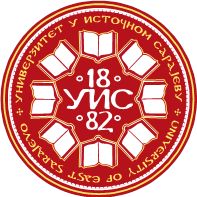 УНИВЕРЗИТЕТ У ИСТОЧНОМ САРАЈЕВУПравни факултетУНИВЕРЗИТЕТ У ИСТОЧНОМ САРАЈЕВУПравни факултетУНИВЕРЗИТЕТ У ИСТОЧНОМ САРАЈЕВУПравни факултетУНИВЕРЗИТЕТ У ИСТОЧНОМ САРАЈЕВУПравни факултетУНИВЕРЗИТЕТ У ИСТОЧНОМ САРАЈЕВУПравни факултетУНИВЕРЗИТЕТ У ИСТОЧНОМ САРАЈЕВУПравни факултетУНИВЕРЗИТЕТ У ИСТОЧНОМ САРАЈЕВУПравни факултетУНИВЕРЗИТЕТ У ИСТОЧНОМ САРАЈЕВУПравни факултетУНИВЕРЗИТЕТ У ИСТОЧНОМ САРАЈЕВУПравни факултетУНИВЕРЗИТЕТ У ИСТОЧНОМ САРАЈЕВУПравни факултетУНИВЕРЗИТЕТ У ИСТОЧНОМ САРАЈЕВУПравни факултетЛоготип факултета/ академије - центриратиЛоготип факултета/ академије - центриратиЛоготип факултета/ академије - центриратиСтудијски програм: правоСтудијски програм: правоСтудијски програм: правоСтудијски програм: правоСтудијски програм: правоСтудијски програм: правоСтудијски програм: правоСтудијски програм: правоСтудијски програм: правоСтудијски програм: правоСтудијски програм: правоЛоготип факултета/ академије - центриратиЛоготип факултета/ академије - центриратиЛоготип факултета/ академије - центриратиІ циклус студијаІ циклус студијаІ циклус студијаІ циклус студијаІ циклус студијаІ циклус студијаІ година студијаІ година студијаІ година студијаІ година студијаІ година студијаЛоготип факултета/ академије - центриратиЛоготип факултета/ академије - центриратиЛоготип факултета/ академије - центриратиПун назив предметаПун назив предметаПун назив предметаНАЦИОНАЛНА ПРАВНА ИСТОРИЈАНАЦИОНАЛНА ПРАВНА ИСТОРИЈАНАЦИОНАЛНА ПРАВНА ИСТОРИЈАНАЦИОНАЛНА ПРАВНА ИСТОРИЈАНАЦИОНАЛНА ПРАВНА ИСТОРИЈАНАЦИОНАЛНА ПРАВНА ИСТОРИЈАНАЦИОНАЛНА ПРАВНА ИСТОРИЈАНАЦИОНАЛНА ПРАВНА ИСТОРИЈАНАЦИОНАЛНА ПРАВНА ИСТОРИЈАНАЦИОНАЛНА ПРАВНА ИСТОРИЈАНАЦИОНАЛНА ПРАВНА ИСТОРИЈАНАЦИОНАЛНА ПРАВНА ИСТОРИЈАНАЦИОНАЛНА ПРАВНА ИСТОРИЈАНАЦИОНАЛНА ПРАВНА ИСТОРИЈАКатедра	Катедра	Катедра	Катедра за историју државе и права – Правни факултетКатедра за историју државе и права – Правни факултетКатедра за историју државе и права – Правни факултетКатедра за историју државе и права – Правни факултетКатедра за историју државе и права – Правни факултетКатедра за историју државе и права – Правни факултетКатедра за историју државе и права – Правни факултетКатедра за историју државе и права – Правни факултетКатедра за историју државе и права – Правни факултетКатедра за историју државе и права – Правни факултетКатедра за историју државе и права – Правни факултетКатедра за историју државе и права – Правни факултетКатедра за историју државе и права – Правни факултетКатедра за историју државе и права – Правни факултетШифра предметаШифра предметаШифра предметаШифра предметаШифра предметаШифра предметаСтатус предметаСтатус предметаСтатус предметаСтатус предметаСтатус предметаСеместарСеместарСеместарECTSECTSECTSШифра предметаШифра предметаШифра предметаШифра предметаШифра предметаШифра предметаСтатус предметаСтатус предметаСтатус предметаСтатус предметаСтатус предметаСеместарСеместарСеместарECTSECTSECTSПФ-1-1-002ПФ-1-1-002ПФ-1-1-002ПФ-1-1-002ПФ-1-1-002ПФ-1-1-002обавезанобавезанобавезанобавезанобавезанІІІ777Наставник/ -циНаставник/ -циПроф. др Сања Савић, ванредни професорПроф. др Сања Савић, ванредни професорПроф. др Сања Савић, ванредни професорПроф. др Сања Савић, ванредни професорПроф. др Сања Савић, ванредни професорПроф. др Сања Савић, ванредни професорПроф. др Сања Савић, ванредни професорПроф. др Сања Савић, ванредни професорПроф. др Сања Савић, ванредни професорПроф. др Сања Савић, ванредни професорПроф. др Сања Савић, ванредни професорПроф. др Сања Савић, ванредни професорПроф. др Сања Савић, ванредни професорПроф. др Сања Савић, ванредни професорПроф. др Сања Савић, ванредни професорСарадник/ - циСарадник/ - ци---------------Фонд часова/ наставно оптерећење (седмично)Фонд часова/ наставно оптерећење (седмично)Фонд часова/ наставно оптерећење (седмично)Фонд часова/ наставно оптерећење (седмично)Фонд часова/ наставно оптерећење (седмично)Фонд часова/ наставно оптерећење (седмично)Фонд часова/ наставно оптерећење (седмично)Индивидуално оптерећење студента (у сатима семестрално)Индивидуално оптерећење студента (у сатима семестрално)Индивидуално оптерећење студента (у сатима семестрално)Индивидуално оптерећење студента (у сатима семестрално)Индивидуално оптерећење студента (у сатима семестрално)Индивидуално оптерећење студента (у сатима семестрално)Индивидуално оптерећење студента (у сатима семестрално)Индивидуално оптерећење студента (у сатима семестрално)Коефицијент студентског оптерећења SoКоефицијент студентског оптерећења SoПАВАВАВАВЛВЛВПППАВАВЛВЛВЛВSoSo32222003*15*23*15*23*15*22*15*22*15*20*15*20*15*20*15*222укупно наставно оптерећење (у сатима, семестрално) 3*15 + 2*15 + 0*15  = 75укупно наставно оптерећење (у сатима, семестрално) 3*15 + 2*15 + 0*15  = 75укупно наставно оптерећење (у сатима, семестрално) 3*15 + 2*15 + 0*15  = 75укупно наставно оптерећење (у сатима, семестрално) 3*15 + 2*15 + 0*15  = 75укупно наставно оптерећење (у сатима, семестрално) 3*15 + 2*15 + 0*15  = 75укупно наставно оптерећење (у сатима, семестрално) 3*15 + 2*15 + 0*15  = 75укупно наставно оптерећење (у сатима, семестрално) 3*15 + 2*15 + 0*15  = 75укупно наставно оптерећење (у сатима, семестрално) 3*15 + 2*15 + 0*15  = 75укупно студентско оптерећење (у сатима, семестрално) 3*15*2 + 2*15*2 + 0*15*2 = 150укупно студентско оптерећење (у сатима, семестрално) 3*15*2 + 2*15*2 + 0*15*2 = 150укупно студентско оптерећење (у сатима, семестрално) 3*15*2 + 2*15*2 + 0*15*2 = 150укупно студентско оптерећење (у сатима, семестрално) 3*15*2 + 2*15*2 + 0*15*2 = 150укупно студентско оптерећење (у сатима, семестрално) 3*15*2 + 2*15*2 + 0*15*2 = 150укупно студентско оптерећење (у сатима, семестрално) 3*15*2 + 2*15*2 + 0*15*2 = 150укупно студентско оптерећење (у сатима, семестрално) 3*15*2 + 2*15*2 + 0*15*2 = 150укупно студентско оптерећење (у сатима, семестрално) 3*15*2 + 2*15*2 + 0*15*2 = 150укупно студентско оптерећење (у сатима, семестрално) 3*15*2 + 2*15*2 + 0*15*2 = 150Укупно оптерећењепредмета (наставно + студентско): 75 + 150 = 225 сати семестралноУкупно оптерећењепредмета (наставно + студентско): 75 + 150 = 225 сати семестралноУкупно оптерећењепредмета (наставно + студентско): 75 + 150 = 225 сати семестралноУкупно оптерећењепредмета (наставно + студентско): 75 + 150 = 225 сати семестралноУкупно оптерећењепредмета (наставно + студентско): 75 + 150 = 225 сати семестралноУкупно оптерећењепредмета (наставно + студентско): 75 + 150 = 225 сати семестралноУкупно оптерећењепредмета (наставно + студентско): 75 + 150 = 225 сати семестралноУкупно оптерећењепредмета (наставно + студентско): 75 + 150 = 225 сати семестралноУкупно оптерећењепредмета (наставно + студентско): 75 + 150 = 225 сати семестралноУкупно оптерећењепредмета (наставно + студентско): 75 + 150 = 225 сати семестралноУкупно оптерећењепредмета (наставно + студентско): 75 + 150 = 225 сати семестралноУкупно оптерећењепредмета (наставно + студентско): 75 + 150 = 225 сати семестралноУкупно оптерећењепредмета (наставно + студентско): 75 + 150 = 225 сати семестралноУкупно оптерећењепредмета (наставно + студентско): 75 + 150 = 225 сати семестралноУкупно оптерећењепредмета (наставно + студентско): 75 + 150 = 225 сати семестралноУкупно оптерећењепредмета (наставно + студентско): 75 + 150 = 225 сати семестралноУкупно оптерећењепредмета (наставно + студентско): 75 + 150 = 225 сати семестралноИсходи учењаИсходи учења1. Изучавањем овог предмета студенти се упознају са развојем права на овим просторима почевши од периода досељавања Јужних Словена на Балкан2. Студенти стичу и основна знања о појединим правним институтима које ће детаљније изучавати на другим предметима3. Студенти стичу основана знања како из области јавног, тако и из области приватног права4.Савладавањем градива студенти стичу добру подлогу за лакше разумевање позитивноправних предмета5. Код студената се развија свест о томе да се државноправна проблематика може правилно разумети само уколико се сагледава кроз историјски контекст6. Кроз рад са историјскоправним изворима студенти се уче тумачењу правних норми1. Изучавањем овог предмета студенти се упознају са развојем права на овим просторима почевши од периода досељавања Јужних Словена на Балкан2. Студенти стичу и основна знања о појединим правним институтима које ће детаљније изучавати на другим предметима3. Студенти стичу основана знања како из области јавног, тако и из области приватног права4.Савладавањем градива студенти стичу добру подлогу за лакше разумевање позитивноправних предмета5. Код студената се развија свест о томе да се државноправна проблематика може правилно разумети само уколико се сагледава кроз историјски контекст6. Кроз рад са историјскоправним изворима студенти се уче тумачењу правних норми1. Изучавањем овог предмета студенти се упознају са развојем права на овим просторима почевши од периода досељавања Јужних Словена на Балкан2. Студенти стичу и основна знања о појединим правним институтима које ће детаљније изучавати на другим предметима3. Студенти стичу основана знања како из области јавног, тако и из области приватног права4.Савладавањем градива студенти стичу добру подлогу за лакше разумевање позитивноправних предмета5. Код студената се развија свест о томе да се државноправна проблематика може правилно разумети само уколико се сагледава кроз историјски контекст6. Кроз рад са историјскоправним изворима студенти се уче тумачењу правних норми1. Изучавањем овог предмета студенти се упознају са развојем права на овим просторима почевши од периода досељавања Јужних Словена на Балкан2. Студенти стичу и основна знања о појединим правним институтима које ће детаљније изучавати на другим предметима3. Студенти стичу основана знања како из области јавног, тако и из области приватног права4.Савладавањем градива студенти стичу добру подлогу за лакше разумевање позитивноправних предмета5. Код студената се развија свест о томе да се државноправна проблематика може правилно разумети само уколико се сагледава кроз историјски контекст6. Кроз рад са историјскоправним изворима студенти се уче тумачењу правних норми1. Изучавањем овог предмета студенти се упознају са развојем права на овим просторима почевши од периода досељавања Јужних Словена на Балкан2. Студенти стичу и основна знања о појединим правним институтима које ће детаљније изучавати на другим предметима3. Студенти стичу основана знања како из области јавног, тако и из области приватног права4.Савладавањем градива студенти стичу добру подлогу за лакше разумевање позитивноправних предмета5. Код студената се развија свест о томе да се државноправна проблематика може правилно разумети само уколико се сагледава кроз историјски контекст6. Кроз рад са историјскоправним изворима студенти се уче тумачењу правних норми1. Изучавањем овог предмета студенти се упознају са развојем права на овим просторима почевши од периода досељавања Јужних Словена на Балкан2. Студенти стичу и основна знања о појединим правним институтима које ће детаљније изучавати на другим предметима3. Студенти стичу основана знања како из области јавног, тако и из области приватног права4.Савладавањем градива студенти стичу добру подлогу за лакше разумевање позитивноправних предмета5. Код студената се развија свест о томе да се државноправна проблематика може правилно разумети само уколико се сагледава кроз историјски контекст6. Кроз рад са историјскоправним изворима студенти се уче тумачењу правних норми1. Изучавањем овог предмета студенти се упознају са развојем права на овим просторима почевши од периода досељавања Јужних Словена на Балкан2. Студенти стичу и основна знања о појединим правним институтима које ће детаљније изучавати на другим предметима3. Студенти стичу основана знања како из области јавног, тако и из области приватног права4.Савладавањем градива студенти стичу добру подлогу за лакше разумевање позитивноправних предмета5. Код студената се развија свест о томе да се државноправна проблематика може правилно разумети само уколико се сагледава кроз историјски контекст6. Кроз рад са историјскоправним изворима студенти се уче тумачењу правних норми1. Изучавањем овог предмета студенти се упознају са развојем права на овим просторима почевши од периода досељавања Јужних Словена на Балкан2. Студенти стичу и основна знања о појединим правним институтима које ће детаљније изучавати на другим предметима3. Студенти стичу основана знања како из области јавног, тако и из области приватног права4.Савладавањем градива студенти стичу добру подлогу за лакше разумевање позитивноправних предмета5. Код студената се развија свест о томе да се државноправна проблематика може правилно разумети само уколико се сагледава кроз историјски контекст6. Кроз рад са историјскоправним изворима студенти се уче тумачењу правних норми1. Изучавањем овог предмета студенти се упознају са развојем права на овим просторима почевши од периода досељавања Јужних Словена на Балкан2. Студенти стичу и основна знања о појединим правним институтима које ће детаљније изучавати на другим предметима3. Студенти стичу основана знања како из области јавног, тако и из области приватног права4.Савладавањем градива студенти стичу добру подлогу за лакше разумевање позитивноправних предмета5. Код студената се развија свест о томе да се државноправна проблематика може правилно разумети само уколико се сагледава кроз историјски контекст6. Кроз рад са историјскоправним изворима студенти се уче тумачењу правних норми1. Изучавањем овог предмета студенти се упознају са развојем права на овим просторима почевши од периода досељавања Јужних Словена на Балкан2. Студенти стичу и основна знања о појединим правним институтима које ће детаљније изучавати на другим предметима3. Студенти стичу основана знања како из области јавног, тако и из области приватног права4.Савладавањем градива студенти стичу добру подлогу за лакше разумевање позитивноправних предмета5. Код студената се развија свест о томе да се државноправна проблематика може правилно разумети само уколико се сагледава кроз историјски контекст6. Кроз рад са историјскоправним изворима студенти се уче тумачењу правних норми1. Изучавањем овог предмета студенти се упознају са развојем права на овим просторима почевши од периода досељавања Јужних Словена на Балкан2. Студенти стичу и основна знања о појединим правним институтима које ће детаљније изучавати на другим предметима3. Студенти стичу основана знања како из области јавног, тако и из области приватног права4.Савладавањем градива студенти стичу добру подлогу за лакше разумевање позитивноправних предмета5. Код студената се развија свест о томе да се државноправна проблематика може правилно разумети само уколико се сагледава кроз историјски контекст6. Кроз рад са историјскоправним изворима студенти се уче тумачењу правних норми1. Изучавањем овог предмета студенти се упознају са развојем права на овим просторима почевши од периода досељавања Јужних Словена на Балкан2. Студенти стичу и основна знања о појединим правним институтима које ће детаљније изучавати на другим предметима3. Студенти стичу основана знања како из области јавног, тако и из области приватног права4.Савладавањем градива студенти стичу добру подлогу за лакше разумевање позитивноправних предмета5. Код студената се развија свест о томе да се државноправна проблематика може правилно разумети само уколико се сагледава кроз историјски контекст6. Кроз рад са историјскоправним изворима студенти се уче тумачењу правних норми1. Изучавањем овог предмета студенти се упознају са развојем права на овим просторима почевши од периода досељавања Јужних Словена на Балкан2. Студенти стичу и основна знања о појединим правним институтима које ће детаљније изучавати на другим предметима3. Студенти стичу основана знања како из области јавног, тако и из области приватног права4.Савладавањем градива студенти стичу добру подлогу за лакше разумевање позитивноправних предмета5. Код студената се развија свест о томе да се државноправна проблематика може правилно разумети само уколико се сагледава кроз историјски контекст6. Кроз рад са историјскоправним изворима студенти се уче тумачењу правних норми1. Изучавањем овог предмета студенти се упознају са развојем права на овим просторима почевши од периода досељавања Јужних Словена на Балкан2. Студенти стичу и основна знања о појединим правним институтима које ће детаљније изучавати на другим предметима3. Студенти стичу основана знања како из области јавног, тако и из области приватног права4.Савладавањем градива студенти стичу добру подлогу за лакше разумевање позитивноправних предмета5. Код студената се развија свест о томе да се државноправна проблематика може правилно разумети само уколико се сагледава кроз историјски контекст6. Кроз рад са историјскоправним изворима студенти се уче тумачењу правних норми1. Изучавањем овог предмета студенти се упознају са развојем права на овим просторима почевши од периода досељавања Јужних Словена на Балкан2. Студенти стичу и основна знања о појединим правним институтима које ће детаљније изучавати на другим предметима3. Студенти стичу основана знања како из области јавног, тако и из области приватног права4.Савладавањем градива студенти стичу добру подлогу за лакше разумевање позитивноправних предмета5. Код студената се развија свест о томе да се државноправна проблематика може правилно разумети само уколико се сагледава кроз историјски контекст6. Кроз рад са историјскоправним изворима студенти се уче тумачењу правних нормиУсловљеностУсловљеностНема условљеностиНема условљеностиНема условљеностиНема условљеностиНема условљеностиНема условљеностиНема условљеностиНема условљеностиНема условљеностиНема условљеностиНема условљеностиНема условљеностиНема условљеностиНема условљеностиНема условљеностиНаставне методеНаставне методеПредавања, вежбе, консултације, колоквијумиПредавања, вежбе, консултације, колоквијумиПредавања, вежбе, консултације, колоквијумиПредавања, вежбе, консултације, колоквијумиПредавања, вежбе, консултације, колоквијумиПредавања, вежбе, консултације, колоквијумиПредавања, вежбе, консултације, колоквијумиПредавања, вежбе, консултације, колоквијумиПредавања, вежбе, консултације, колоквијумиПредавања, вежбе, консултације, колоквијумиПредавања, вежбе, консултације, колоквијумиПредавања, вежбе, консултације, колоквијумиПредавања, вежбе, консултације, колоквијумиПредавања, вежбе, консултације, колоквијумиПредавања, вежбе, консултације, колоквијумиСадржај предмета по седмицамаСадржај предмета по седмицама1. Правни извори у средњовековној српској држави2. Право у средњовековној српској држави3. Босанска држава у средњем веку4. Србија у време турске владавине5.Уставност у Србији за време турске владавине 6. Уставност у Србији након стицања независности7. Босна и Херцеговина у време турске владавине8. Босна и Херцеговина у време аустроугарске владавине9. Краљевина СХС10. Уставност у Краљевини СХС / Југославији11.Право у Југославији 1918-1941. године12. Расно законодавство у НДХ13. Изградња нових органа државне власти14. Правни систем нове државе15. Уставно питање у новој држави1. Правни извори у средњовековној српској држави2. Право у средњовековној српској држави3. Босанска држава у средњем веку4. Србија у време турске владавине5.Уставност у Србији за време турске владавине 6. Уставност у Србији након стицања независности7. Босна и Херцеговина у време турске владавине8. Босна и Херцеговина у време аустроугарске владавине9. Краљевина СХС10. Уставност у Краљевини СХС / Југославији11.Право у Југославији 1918-1941. године12. Расно законодавство у НДХ13. Изградња нових органа државне власти14. Правни систем нове државе15. Уставно питање у новој држави1. Правни извори у средњовековној српској држави2. Право у средњовековној српској држави3. Босанска држава у средњем веку4. Србија у време турске владавине5.Уставност у Србији за време турске владавине 6. Уставност у Србији након стицања независности7. Босна и Херцеговина у време турске владавине8. Босна и Херцеговина у време аустроугарске владавине9. Краљевина СХС10. Уставност у Краљевини СХС / Југославији11.Право у Југославији 1918-1941. године12. Расно законодавство у НДХ13. Изградња нових органа државне власти14. Правни систем нове државе15. Уставно питање у новој држави1. Правни извори у средњовековној српској држави2. Право у средњовековној српској држави3. Босанска држава у средњем веку4. Србија у време турске владавине5.Уставност у Србији за време турске владавине 6. Уставност у Србији након стицања независности7. Босна и Херцеговина у време турске владавине8. Босна и Херцеговина у време аустроугарске владавине9. Краљевина СХС10. Уставност у Краљевини СХС / Југославији11.Право у Југославији 1918-1941. године12. Расно законодавство у НДХ13. Изградња нових органа државне власти14. Правни систем нове државе15. Уставно питање у новој држави1. Правни извори у средњовековној српској држави2. Право у средњовековној српској држави3. Босанска држава у средњем веку4. Србија у време турске владавине5.Уставност у Србији за време турске владавине 6. Уставност у Србији након стицања независности7. Босна и Херцеговина у време турске владавине8. Босна и Херцеговина у време аустроугарске владавине9. Краљевина СХС10. Уставност у Краљевини СХС / Југославији11.Право у Југославији 1918-1941. године12. Расно законодавство у НДХ13. Изградња нових органа државне власти14. Правни систем нове државе15. Уставно питање у новој држави1. Правни извори у средњовековној српској држави2. Право у средњовековној српској држави3. Босанска држава у средњем веку4. Србија у време турске владавине5.Уставност у Србији за време турске владавине 6. Уставност у Србији након стицања независности7. Босна и Херцеговина у време турске владавине8. Босна и Херцеговина у време аустроугарске владавине9. Краљевина СХС10. Уставност у Краљевини СХС / Југославији11.Право у Југославији 1918-1941. године12. Расно законодавство у НДХ13. Изградња нових органа државне власти14. Правни систем нове државе15. Уставно питање у новој држави1. Правни извори у средњовековној српској држави2. Право у средњовековној српској држави3. Босанска држава у средњем веку4. Србија у време турске владавине5.Уставност у Србији за време турске владавине 6. Уставност у Србији након стицања независности7. Босна и Херцеговина у време турске владавине8. Босна и Херцеговина у време аустроугарске владавине9. Краљевина СХС10. Уставност у Краљевини СХС / Југославији11.Право у Југославији 1918-1941. године12. Расно законодавство у НДХ13. Изградња нових органа државне власти14. Правни систем нове државе15. Уставно питање у новој држави1. Правни извори у средњовековној српској држави2. Право у средњовековној српској држави3. Босанска држава у средњем веку4. Србија у време турске владавине5.Уставност у Србији за време турске владавине 6. Уставност у Србији након стицања независности7. Босна и Херцеговина у време турске владавине8. Босна и Херцеговина у време аустроугарске владавине9. Краљевина СХС10. Уставност у Краљевини СХС / Југославији11.Право у Југославији 1918-1941. године12. Расно законодавство у НДХ13. Изградња нових органа државне власти14. Правни систем нове државе15. Уставно питање у новој држави1. Правни извори у средњовековној српској држави2. Право у средњовековној српској држави3. Босанска држава у средњем веку4. Србија у време турске владавине5.Уставност у Србији за време турске владавине 6. Уставност у Србији након стицања независности7. Босна и Херцеговина у време турске владавине8. Босна и Херцеговина у време аустроугарске владавине9. Краљевина СХС10. Уставност у Краљевини СХС / Југославији11.Право у Југославији 1918-1941. године12. Расно законодавство у НДХ13. Изградња нових органа државне власти14. Правни систем нове државе15. Уставно питање у новој држави1. Правни извори у средњовековној српској држави2. Право у средњовековној српској држави3. Босанска држава у средњем веку4. Србија у време турске владавине5.Уставност у Србији за време турске владавине 6. Уставност у Србији након стицања независности7. Босна и Херцеговина у време турске владавине8. Босна и Херцеговина у време аустроугарске владавине9. Краљевина СХС10. Уставност у Краљевини СХС / Југославији11.Право у Југославији 1918-1941. године12. Расно законодавство у НДХ13. Изградња нових органа државне власти14. Правни систем нове државе15. Уставно питање у новој држави1. Правни извори у средњовековној српској држави2. Право у средњовековној српској држави3. Босанска држава у средњем веку4. Србија у време турске владавине5.Уставност у Србији за време турске владавине 6. Уставност у Србији након стицања независности7. Босна и Херцеговина у време турске владавине8. Босна и Херцеговина у време аустроугарске владавине9. Краљевина СХС10. Уставност у Краљевини СХС / Југославији11.Право у Југославији 1918-1941. године12. Расно законодавство у НДХ13. Изградња нових органа државне власти14. Правни систем нове државе15. Уставно питање у новој држави1. Правни извори у средњовековној српској држави2. Право у средњовековној српској држави3. Босанска држава у средњем веку4. Србија у време турске владавине5.Уставност у Србији за време турске владавине 6. Уставност у Србији након стицања независности7. Босна и Херцеговина у време турске владавине8. Босна и Херцеговина у време аустроугарске владавине9. Краљевина СХС10. Уставност у Краљевини СХС / Југославији11.Право у Југославији 1918-1941. године12. Расно законодавство у НДХ13. Изградња нових органа државне власти14. Правни систем нове државе15. Уставно питање у новој држави1. Правни извори у средњовековној српској држави2. Право у средњовековној српској држави3. Босанска држава у средњем веку4. Србија у време турске владавине5.Уставност у Србији за време турске владавине 6. Уставност у Србији након стицања независности7. Босна и Херцеговина у време турске владавине8. Босна и Херцеговина у време аустроугарске владавине9. Краљевина СХС10. Уставност у Краљевини СХС / Југославији11.Право у Југославији 1918-1941. године12. Расно законодавство у НДХ13. Изградња нових органа државне власти14. Правни систем нове државе15. Уставно питање у новој држави1. Правни извори у средњовековној српској држави2. Право у средњовековној српској држави3. Босанска држава у средњем веку4. Србија у време турске владавине5.Уставност у Србији за време турске владавине 6. Уставност у Србији након стицања независности7. Босна и Херцеговина у време турске владавине8. Босна и Херцеговина у време аустроугарске владавине9. Краљевина СХС10. Уставност у Краљевини СХС / Југославији11.Право у Југославији 1918-1941. године12. Расно законодавство у НДХ13. Изградња нових органа државне власти14. Правни систем нове државе15. Уставно питање у новој држави1. Правни извори у средњовековној српској држави2. Право у средњовековној српској држави3. Босанска држава у средњем веку4. Србија у време турске владавине5.Уставност у Србији за време турске владавине 6. Уставност у Србији након стицања независности7. Босна и Херцеговина у време турске владавине8. Босна и Херцеговина у време аустроугарске владавине9. Краљевина СХС10. Уставност у Краљевини СХС / Југославији11.Право у Југославији 1918-1941. године12. Расно законодавство у НДХ13. Изградња нових органа државне власти14. Правни систем нове државе15. Уставно питање у новој државиОбавезна литература Обавезна литература Обавезна литература Обавезна литература Обавезна литература Обавезна литература Обавезна литература Обавезна литература Обавезна литература Обавезна литература Обавезна литература Обавезна литература Обавезна литература Обавезна литература Обавезна литература Обавезна литература Обавезна литература Аутор/ иАутор/ иАутор/ иАутор/ иНазив публикације, издавачНазив публикације, издавачНазив публикације, издавачНазив публикације, издавачНазив публикације, издавачНазив публикације, издавачНазив публикације, издавачНазив публикације, издавачНазив публикације, издавачГодинаГодинаСтранице (од-до)Странице (од-до)Љубомирка КркљушЉубомирка КркљушЉубомирка КркљушЉубомирка КркљушПравна историја српског народаПравна историја српског народаПравна историја српског народаПравна историја српског народаПравна историја српског народаПравна историја српског народаПравна историја српског народаПравна историја српског народаПравна историја српског народа20162016Љубомирка КркљушЉубомирка КркљушЉубомирка КркљушЉубомирка КркљушПравна историја српског народаПравна историја српског народаПравна историја српског народаПравна историја српског народаПравна историја српског народаПравна историја српског народаПравна историја српског народаПравна историја српског народаПравна историја српског народа20072007Допунска литератураДопунска литератураДопунска литератураДопунска литератураДопунска литератураДопунска литератураДопунска литератураДопунска литератураДопунска литератураДопунска литератураДопунска литератураДопунска литератураДопунска литератураДопунска литератураДопунска литератураДопунска литератураДопунска литератураАутор/ иАутор/ иАутор/ иАутор/ иНазив публикације, издавачНазив публикације, издавачНазив публикације, издавачНазив публикације, издавачНазив публикације, издавачНазив публикације, издавачНазив публикације, издавачНазив публикације, издавачНазив публикације, издавачГодинаГодинаСтранице (од-до)Странице (од-до)Обавезе, облици провјере знања и оцјењивањеОбавезе, облици провјере знања и оцјењивањеВрста евалуације рада студентаВрста евалуације рада студентаВрста евалуације рада студентаВрста евалуације рада студентаВрста евалуације рада студентаВрста евалуације рада студентаВрста евалуације рада студентаВрста евалуације рада студентаВрста евалуације рада студентаВрста евалуације рада студентаВрста евалуације рада студентаВрста евалуације рада студентаБодовиБодовиПроценатОбавезе, облици провјере знања и оцјењивањеОбавезе, облици провјере знања и оцјењивањеПредиспитне обавезеПредиспитне обавезеПредиспитне обавезеПредиспитне обавезеПредиспитне обавезеПредиспитне обавезеПредиспитне обавезеПредиспитне обавезеПредиспитне обавезеПредиспитне обавезеПредиспитне обавезеПредиспитне обавезеПредиспитне обавезеПредиспитне обавезеПредиспитне обавезеОбавезе, облици провјере знања и оцјењивањеОбавезе, облици провјере знања и оцјењивањенпр. присуство предавањима/ вјежбаманпр. присуство предавањима/ вјежбаманпр. присуство предавањима/ вјежбаманпр. присуство предавањима/ вјежбаманпр. присуство предавањима/ вјежбаманпр. присуство предавањима/ вјежбаманпр. присуство предавањима/ вјежбаманпр. присуство предавањима/ вјежбаманпр. присуство предавањима/ вјежбаманпр. присуство предавањима/ вјежбаманпр. присуство предавањима/ вјежбаманпр. присуство предавањима/ вјежбама1515Обавезе, облици провјере знања и оцјењивањеОбавезе, облици провјере знања и оцјењивањенпр. позитивно оцјењен сем. рад/ пројекат/ есејнпр. позитивно оцјењен сем. рад/ пројекат/ есејнпр. позитивно оцјењен сем. рад/ пројекат/ есејнпр. позитивно оцјењен сем. рад/ пројекат/ есејнпр. позитивно оцјењен сем. рад/ пројекат/ есејнпр. позитивно оцјењен сем. рад/ пројекат/ есејнпр. позитивно оцјењен сем. рад/ пројекат/ есејнпр. позитивно оцјењен сем. рад/ пројекат/ есејнпр. позитивно оцјењен сем. рад/ пројекат/ есејнпр. позитивно оцјењен сем. рад/ пројекат/ есејнпр. позитивно оцјењен сем. рад/ пројекат/ есејнпр. позитивно оцјењен сем. рад/ пројекат/ есеј--Обавезе, облици провјере знања и оцјењивањеОбавезе, облици провјере знања и оцјењивањенпр. студија случаја – групни раднпр. студија случаја – групни раднпр. студија случаја – групни раднпр. студија случаја – групни раднпр. студија случаја – групни раднпр. студија случаја – групни раднпр. студија случаја – групни раднпр. студија случаја – групни раднпр. студија случаја – групни раднпр. студија случаја – групни раднпр. студија случаја – групни раднпр. студија случаја – групни рад--Обавезе, облици провјере знања и оцјењивањеОбавезе, облици провјере знања и оцјењивањенпр. Тест/ колоквијумнпр. Тест/ колоквијумнпр. Тест/ колоквијумнпр. Тест/ колоквијумнпр. Тест/ колоквијумнпр. Тест/ колоквијумнпр. Тест/ колоквијумнпр. Тест/ колоквијумнпр. Тест/ колоквијумнпр. Тест/ колоквијумнпр. Тест/ колоквијумнпр. Тест/ колоквијум3030Обавезе, облици провјере знања и оцјењивањеОбавезе, облици провјере знања и оцјењивањенпр. Рад у лабораторији/ лаб. Вјежбе нпр. Рад у лабораторији/ лаб. Вјежбе нпр. Рад у лабораторији/ лаб. Вјежбе нпр. Рад у лабораторији/ лаб. Вјежбе нпр. Рад у лабораторији/ лаб. Вјежбе нпр. Рад у лабораторији/ лаб. Вјежбе нпр. Рад у лабораторији/ лаб. Вјежбе нпр. Рад у лабораторији/ лаб. Вјежбе нпр. Рад у лабораторији/ лаб. Вјежбе нпр. Рад у лабораторији/ лаб. Вјежбе нпр. Рад у лабораторији/ лаб. Вјежбе нпр. Рад у лабораторији/ лаб. Вјежбе --Обавезе, облици провјере знања и оцјењивањеОбавезе, облици провјере знања и оцјењивањенпр. практични раднпр. практични раднпр. практични раднпр. практични раднпр. практични раднпр. практични раднпр. практични раднпр. практични раднпр. практични раднпр. практични раднпр. практични раднпр. практични рад--Обавезе, облици провјере знања и оцјењивањеОбавезе, облици провјере знања и оцјењивањеЗавршни испитЗавршни испитЗавршни испитЗавршни испитЗавршни испитЗавршни испитЗавршни испитЗавршни испитЗавршни испитЗавршни испитЗавршни испитЗавршни испитЗавршни испитЗавршни испитЗавршни испитОбавезе, облици провјере знања и оцјењивањеОбавезе, облици провјере знања и оцјењивањенпр. завршни испит (усмени/ писмени)нпр. завршни испит (усмени/ писмени)нпр. завршни испит (усмени/ писмени)нпр. завршни испит (усмени/ писмени)нпр. завршни испит (усмени/ писмени)нпр. завршни испит (усмени/ писмени)нпр. завршни испит (усмени/ писмени)нпр. завршни испит (усмени/ писмени)нпр. завршни испит (усмени/ писмени)нпр. завршни испит (усмени/ писмени)нпр. завршни испит (усмени/ писмени)нпр. завршни испит (усмени/ писмени)5555Обавезе, облици провјере знања и оцјењивањеОбавезе, облици провјере знања и оцјењивањеУКУПНОУКУПНОУКУПНОУКУПНОУКУПНОУКУПНОУКУПНОУКУПНОУКУПНОУКУПНОУКУПНОУКУПНО100100100 %Web страницаWeb страницаДатум овјереДатум овјере